731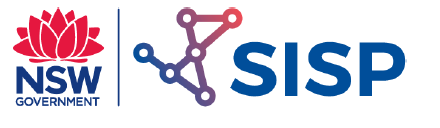 Testing - Non Destructive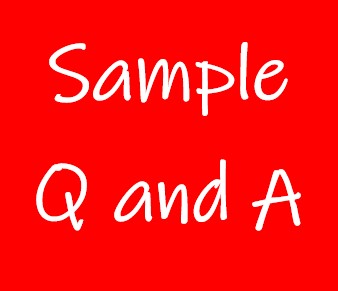 Exercise 1 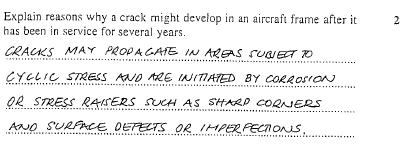 Exercise 2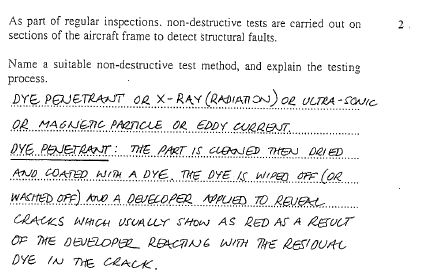 Exercise 3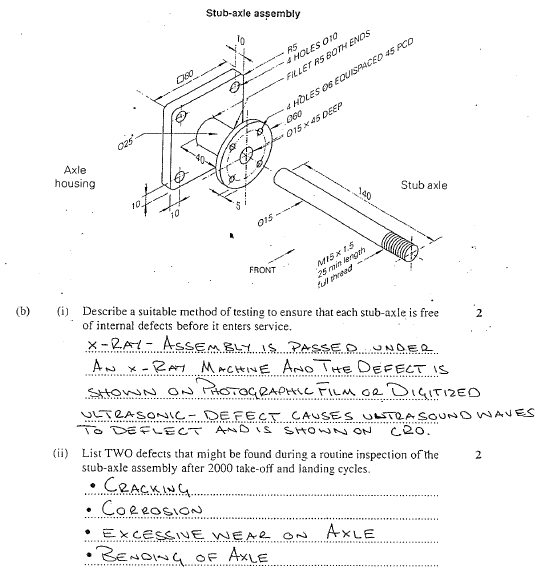 Exercise 4 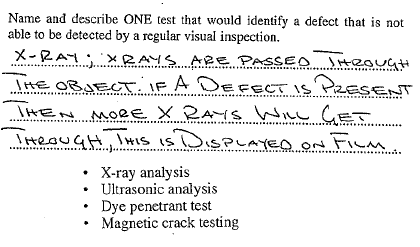 Exercise 5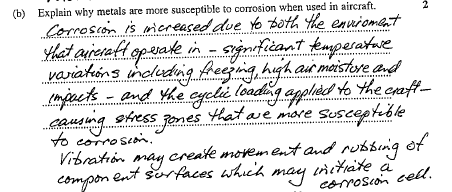 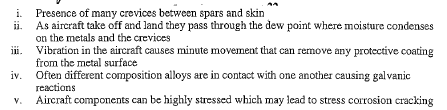 Exercise 6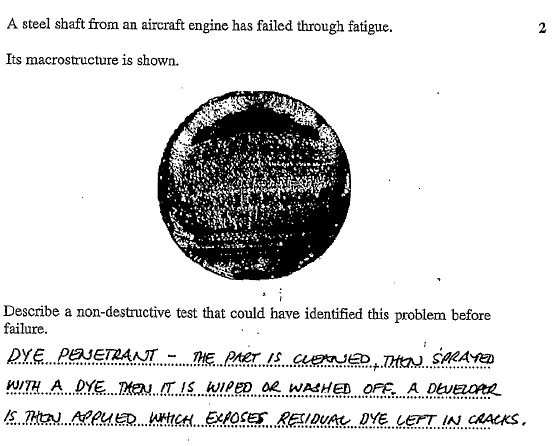 Exercise 7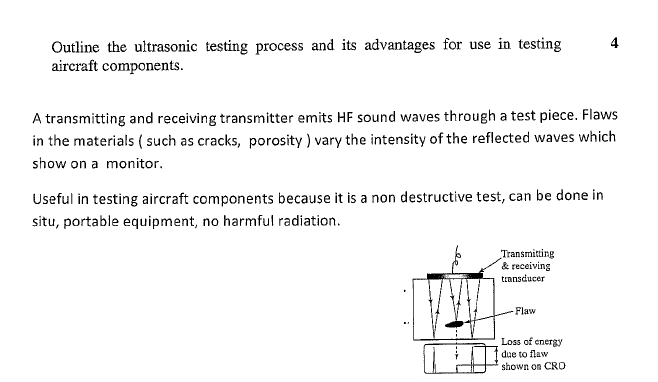 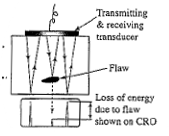 Exercise 8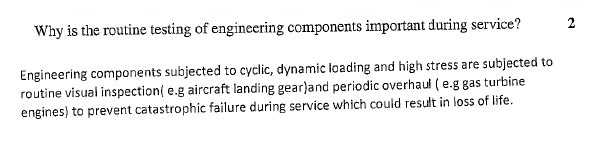 Exercise 9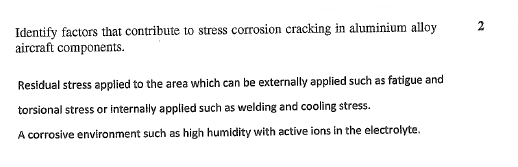 Exercise 10 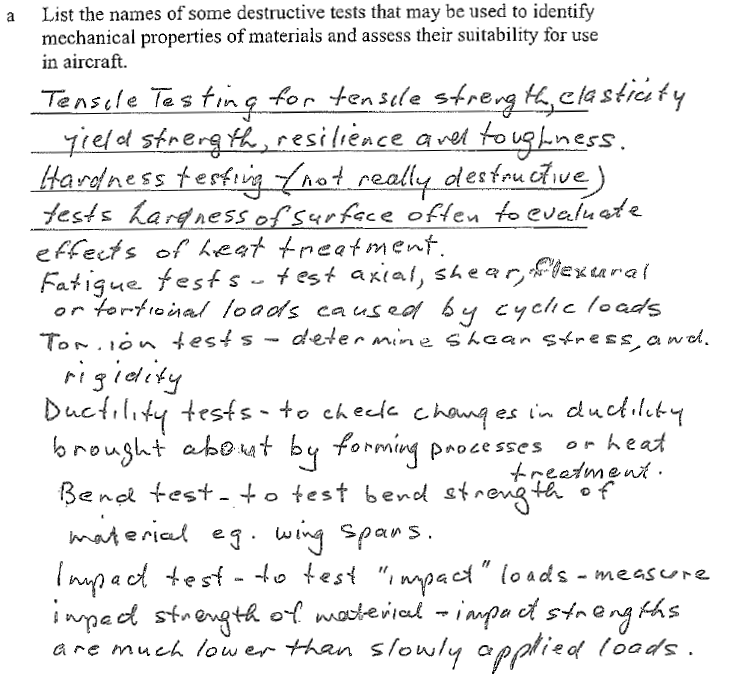 Exercise 10 (Continued) 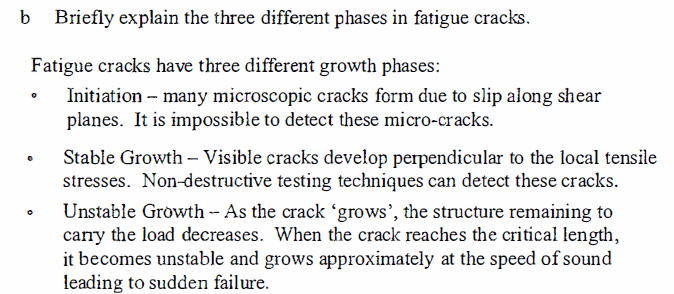 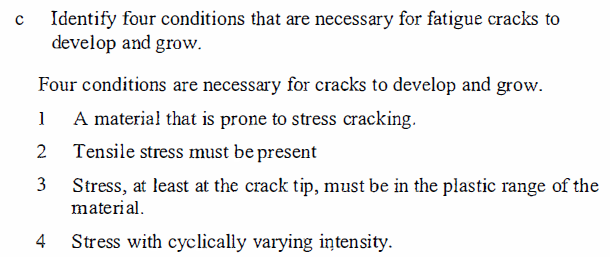 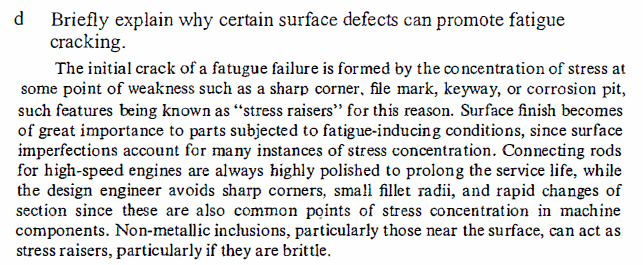 Exercise 11 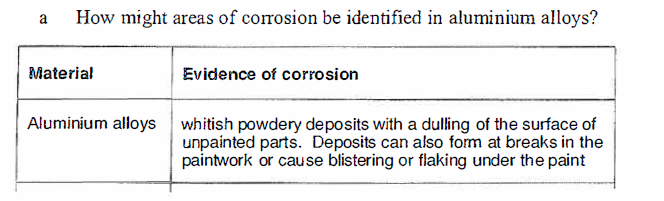 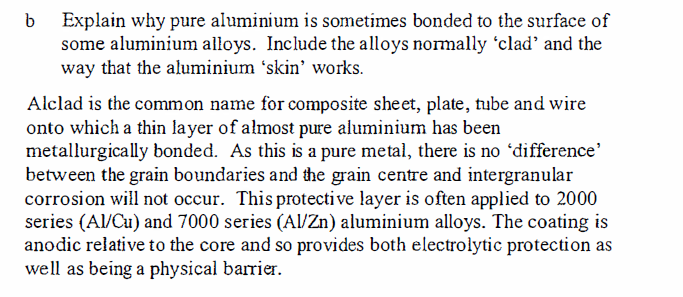 